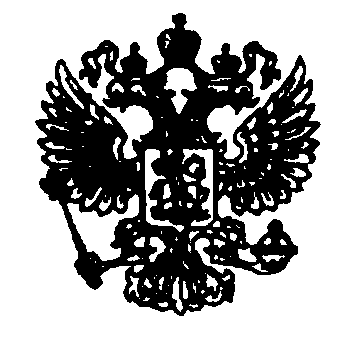 ФЕДЕРАЛЬНАЯ СЛУЖБА ПО НАДЗОРУ В СФЕРЕ ЗАЩИТЫ ПРАВ ПОТРЕБИТЕЛЕЙ И БЛАГОПОЛУЧИЯ ЧЕЛОВЕКАУПРАВЛЕНИЕ РОСПОТРЕБНАДЗОРА ПО ВОЛГОГРАДКОЙ ОБЛАСТИ__________________________________________________________________________________________ПРИКАЗ«10»   июня  2011г.                                                                                     № 01/186 ВолгоградО совершенствовании эпидемиологического надзораи профилактике заболеваний лихорадкой Западного Нила в Волгоградской области Во исполнение  приказа  Федеральной службы по надзору в сфере защиты прав потребителей и благополучия человека  от 18.04.2011 № 385  «О совершенствовании эпидемиологического надзора и профилактике лихорадки Западного Нила в Российской Федерации»,  в целях совершенствования эпидемиологического надзора и профилактике лихорадки  Западного  Нила  на  территории   Волгоградской областиПРИКАЗЫВАЮ:1.Начальникам всех территориальных отделов Управления Роспотребнадзора по Волгоградской области, начальнику отдела надзора на транспорте и санитарной охраны территории Управления Роспотребнадзора по Волгоградской области:  1.1.Проанализировать существующие комплексные планы  по профилактике лихорадки Западного Нила, внести соответствующие корректировки, заслушать на заседаниях санитарно-противоэпидемических комиссий (СПЭК)  вопрос о готовности к эпидемическому сезону - до 01.06.2011г.1.2.Усилить контроль за организацией и проведением дезинсекционных  (ларвицидных) обработок в плановом порядке и дератизации, зачистке водоемов, содержанию подвальных помещений и территорий жилых поселков, особое внимание обратить на подготовку летних оздоровительных учреждений к приему отдыхающих  - май-сентябрь 2011г.1.3. Организовать взаимодействие с ветеринарной службой по вопросам мониторинга за вирусом лихорадки Западного Нила у сельскохозяйственных животных (лошадей, свиней) – июль – сентябрь 2011г.1.4.Организовать мониторинговые исследования  лихорадящих больных с неизвестным диагнозом, с явлениями менингита на наличие антител (антигена) к вирусу ЛЗН -  май-октябрь 2011г.1.5.Совместно с органами управления здравоохранением и главных врачей ЦРБ муниципальных районов организовать обучение специалистов лечебно-профилактических учреждений по вопросам диагностики, лечения и профилактики лихорадки Западного Нила -  до 01.07.2011.                            1.6.Организовать эпидрасследование очага заболевания ЛЗН при получении информации из ФГУЗ «Центр гигиены и эпидемиологии в Волгоградской области» в соответствии с порядком, определённым приказом от 23.10.2005г. №751 «Об утверждении Временного регламента взаимодействия территориальных управлений Роспотребнадзора по субъектам Российской Федерациии федеральных государственных учреждений здравоохранения – центров гигены и эпидемиологии в Российской Федерации» - при регистрации заболевания.  1.7.Информировать лечебно-профилактические учреждения о правилах забора, транспортировки, оформления направлений на лабораторное исследование биоматериала и интерпретации  результатов лабораторных исследований -  в соответствии с приложениями №1,2,3. 1.8.Обеспечить представление отчётов в Управление Роспотребнадзора по Волгоградской области  в соответствии с приложениями №4,5,8,6,7,8,9,10,11 – при регистрации заболевания ЛЗН, в соответствии с приложениями  № 5,6,7 по пятницам в еженедельном режиме с 15.07.2011г. независимо от наличия очага.1.9.Обеспечить представление отчета о выявленном заболевании ЛЗН в                              ФС Роспотребнадзора в соответствии с приложением №12 (приказ ФС Роспотребнадзора от 25.05. 2008г №164, приложение №1) на следующий день после регистрации случая заболевания. 1.10.Обеспечить в соответствии с Постановлением Роспотребнадзора от 21.10.2010г. №133 «Об оптимизации противоэпидемической работы и утверждении формы акта эпидемиологического расследования очага инфекционной (паразитарной) болезни с установлением причинно-следственной связи» представление «Акта эпидемиологического расследования очага инфекционной (паразитарной) болезни с установлением причинно-следственной связи» (вместо окончательного донесения) –  в течение 10-ти дней после завершения комплекса санитарно-противоэпидемических (профилактических) мероприятий в очаге. 1.11.Проверить выполнение выданных предписаний о проведении дополнительных противоэпидемических (профилактических) мероприятий по ЛЗН на 2011 год – в соответствии с о сроками выполнения1.12.Подготовить предписания главам муниципальных районов и городских округов о проведении дополнительных противоэпидемических (профилактических) мероприятий по ЛЗН на 2012 год – сентябрь 2011г.                                            1.13.Активизировать разъяснительную работу с населением по профилактике инфекций, передающихся комарами – май - август 2011г.  2.Начальнику отдела надзора на транспорте и санитарной охраны территории Управления Роспотребнадзора по Волгоградской области:                                             2.1.Обеспечить взаимодействие с референс-центром по  взаимоинформации по  лихорадке Западного Нила – в постоянном режиме.3.Начальнику отдела надзора по коммунальной гигиене, начальникам территориальных отделов: 3.1.Инициировать меры по благоустройству  территории населённых пунктов, содержанию водоемов – до начала эпидемического сезона.3.2.Усилить контроль за проведением работ по зачистке водоемов, содержанию подвальных помещений и территорий жилых поселков – июнь-октябрь 2011г.                           4.Главному врачу ФГУЗ «Центр гигиены и эпидемиологии в Волгоградской области»:  4.1.Обеспечить выполнение госзадания, предписания по ЛЗН на 2011 год в установленные сроки, проведение планового мониторинга за природным очагом лихорадки Западного Нила с целью  определения эпидемиологической опасности территории, включая сбор насекомых-переносчиков инфекции с последующей их видовой идентификацией и определением вирусофорности, а также животных, являющихся резервуаром вируса лихорадки Западного Нила в природе – отчёт по выполнению представлять еженедельно.4.2.Обеспечить  в лабораториях наличие зарегистрированных в установленном порядке диагностических систем для выявления антител (антигенов) к лихорадке Западного Нила – май-декабрь 2011г.  4.3.Принять меры по обучению специалистов энтомологических, зоологических групп по отбору и исследованию материала из окружающей среды на вирус лихорадки Западного Нила, специалистов вирусологических лабораторий по работе с материалом, подозрительным на заражение лихорадкой Западного Нила – до 01.07.2011г.  4.4.Обеспечить в лабораториях соблюдение правил биологической безопасности – при проведении работ.4.5.Обеспечить представление информации в Управление Роспотребнадзора по Волгоградской области  - при получении экстренных извещениях на больных и подозрительных на заболевание ЛЗН и еженедельно по пятницам в соответствии с приложениями №4,8,9,10,11. 4.6.Обеспечить представление актов энтомологического обследования каждого очага ЛЗН  -  в течение 3-х дней после получения экстренного извещения.4.7. Обеспечить в соответствии с Постановлением Роспотребнадзора от 21.10.2010г. №133 «Об оптимизации противоэпидемической работы и утверждении формы акта эпидемиологического расследования очага инфекционной (паразитарной) болезни с установлением причинно-следственной связи» представление «Акта эпидемиологического расследования очага инфекционной (паразитарной) болезни с установлением причинно-следственной связи  – в течение 10-ти дней после завершения комплекса санитарно-противоэпидемических (профилактических) мероприятий в очаге (вместо окончательного донесения).5.Контроль за исполнением приказа возложить на заместителя руководителя Управления  Роспотребнадзора по Волгоградской области Т.П. Крючкову.Руководитель                                                                                                А.В. Злепко                                                                                                   Приложение №1 к приказу от 10.06.11г.  № 01/186Правила забора проб для серологической диагностики ЛЗН (3.1.3. Кровяные инфекции. МУ 3.1.3.2600-10 «Мероприятия по борьбе с лихорадкой Западного Нила на территории Российской Федерации»)Объектом исследования является кровь. Кровь у больного отбирают из локтевой вены в стерильную пробирку в количестве 8-10 мл, соблюдая правила асептики и переносят в пластиковую пробирку с плотно закрывающейся (завинчивающейся) пробкой. На пробирку наклеивают этикетку с указанием фамилии, имени, отчества больного, вида материала, даты отбора.   Для предотвращения гемолиза сыворотку следует отделить от сгустка. Сгусток сохраняется в пробирке только при первом заборе и используется для вирусологического и молекулярно-генетического исследований.Кровь должна быть доставлена в вирусологическую лабораторию в течение первых 24 ч. с момента взятия в термосе или сумке-холодильнике с холодовыми элементами. Транспортируют кровь при температуре от 0 до 8 град. C.Цельную кровь нельзя замораживать, так как это ведет к полному гемолизу. Кровь становится непригодной для серологических исследований и приобретает токсические свойства для лабораторных животных и тканевых культур.Добавление консервантов и инактивация материала для вирусологического исследования недопустима.Сопроводительный документ (направление) тщательно упаковывают в полиэтиленовый пакет и прикрепляют к емкости с клиническим материалом.Правила отбора и  транспортирования материала от больныхи подозрительных на заражение людей для исследованияна лихорадку Западного Нила1. Для предохранения от инфицирования медицинского персонала и пациентов при сборе проб биоматериалов и доставке его в лабораторию необходимо:- не загрязнять наружную поверхность посуды при сборе и доставке проб;- не загрязнять сопроводительные документы (направления);- свести к минимуму непосредственный контакт пробы биоматериала с руками медицинского работника, собирающего и доставляющего его в лабораторию;- соблюдать асептические условия для предотвращения инфицирования пациента в процессе выполнения инвазивных мероприятий;- собирать пробы в стерильную одноразовую посуду;- транспортировать пробы в переносках или укладках с раздельными гнездами.2. Для серологического исследования необходимо двукратное взятие крови. Первую пробу берут при первых признаках болезни, при подозрении на ЛЗН, вторую - через 10-14 дней после первого забора крови. Кровь забирают в асептических условиях из вены в количестве 5-8 мл в стерильную пробирку и закрывают стерильной пробкой.3. Для вирусологического исследования берут кровь не позднее 5-го дня болезни, в стадии вирусемии.4. Кровь должна быть доставлена в вирусологическую лабораторию в течение первых 24 ч. с момента взятия в термосе или сумке-холодильнике с холодовыми элементами. Транспортируют кровь при температуре от 0 до 8 град. C.Цельную кровь нельзя замораживать, так как это ведет к полному гемолизу. Кровь становится непригодной для серологических исследований и приобретает токсические свойства для лабораторных животных и тканевых культур.Сопроводительный документ (направление) тщательно упаковывают в полиэтиленовый пакет и прикрепляют к емкости с клиническим материалом.5. Обработка проб крови для серологического анализа в лаборатории. Кровь центрифугируют в течение 10-15 мин. при 2500 об./мин., сыворотку отделяют от осадка и используют для серологических исследований.6. При посмертной диагностике берут кусочки мозга (из разных отделов), печени и селезенки. Взятый материал помещают в стерильные флаконы с пробками, которые помещают в полиэтиленовые пакеты, завязывают и опускают в термос со льдом.7. Если материал для выделения вируса может быть доставлен в лабораторию в течение 2-4 ч., то достаточно поместить его в термос со льдом при температуре от 0 до 8 град. C. В лаборатории кусочки тщательно измельчают и готовят 10%-ю суспензию в растворе Хенкса (или в фосфатно-буферном растворе, или питательной среде), поддерживая температуру обрабатываемого материала на уровне 5 град. C. Суспензию центрифугируют в течение 15 мин. при 2500 об./мин. Прибавляют к надосадочной жидкости пенициллин и стрептомицин по 100-200 ЕД/мл и используют ее для заражения белых мышей или клеточных культур.Если доставка материала требует нескольких дней, то его транспортируют в термосах с азотом или сухим льдом. В этом случае до замораживания нужно отделить сыворотку крови от сгустка.8. Для проведения ОТ-ПЦР забор плазмы крови и спинномозговой жидкости проводят не позднее 12 дня от начала заболевания. Материал для обследования методом ПЦР (плазма и/или сыворотка крови, СМЖ, образцы других тканей, моча) должен забираться с использованием только одноразовых пробирок и медицинского инструментария с соблюдением правил асептики и храниться при температуре -70 град. C или в жидком азоте, не допуская его оттаивания до проведения исследования.Приложение №2 к приказу от 10.06.11г.№ 01/186Направлениесыворотки крови для исследования на антителапротив вируса ЛЗНВ вирусологическую лабораторию ФГУЗ «Центр гигиены и эпидемиологии в Волгоградской области»Направляется   сыворотка  крови  для  исследования  на  антитела  к  вирусуЛЗН _________________________________________________________________________________Ф.И.О. _______________________________________________________________________________Возраст ______________________________________________________________________________Домашний адрес: ___________________________________________________________________________________________________________________________________________________________Место работы (учебы) __________________________________________________________________Дата взятия крови ______________________________________________________________________Наименование направившего учреждения _________________________________________________Ф.И.О. врача __________________________________________________________________________Дата отправления материала _____________________________________________________________Дата и время доставки материала в лабораторию ______Направлениена исследование секционного материалаВ лабораторию ________________________________________________________________________                         (наименование учреждения)Фамилия _____________________________ Имя ____________________________________________Отчество ____________________________ Возраст __________________________________________Место жительства ______________________________________________________________________                 (область, город, район, населенный пункт)Место работы (учебы) __________________________________________________________________Номер истории болезни ____________________ Дата заболевания __________________________ __Дата смерти ___________________________________________________________________________Клинический диагноз ________________________________________________________________________________________________________________________________________________________Патологоанатомический диагноз _____________________________________________________________________________________________________________________________________________________________________________________________________________________________________Вид материала _____________________________________________________________________________________________________________________________________________________________________________________________________________________________________________________Дата и время отбора материала ___________________________________________________________Дата и время отправки материала _________________________________________________________Дополнительные сведения __________________________________________________________________________________________________________________________________________________________________________________________________________________________________________Ф.И.О. патологоанатома (судмедэксперта), направившегоматериал для исследования ______________________________________________________________Ф.И.О. эпидемиолога (инфекциониста),присутствовавшего при вскрытии ________________________________________________________Ф.И.О. лица, доставившего материал в лабораторию ____________________________________________________Дата и время доставки материала в лабораторию ____________________________________________Приложение №3 к приказу от 10.06.11г.№ 01/186  Оценка результатов лабораторных исследований больныхили подозрительных на заболевание ЛЗНКлинический диагноз ЛЗН считают подтвержденным при выделении инфекционного агента, идентифицированного как вирус ЛЗН; при выявлении ТИФА IgM в одной сыворотке в титре, равном или выше 1:800; при обнаружении в исследуемых образцах специфического фрагмента РНК вируса ЛЗН. При одновременном исследовании парных сывороток крови на наличие IgG к вирусу ЛЗН диагноз считают подтвержденным при 4-кратном увеличении титра. Отсутствие нарастания титра антител указывает на наличие анамнестических антител.         При  заборе крови для проведения серологического исследования необходимо учитывать, что IgM в спинномозговой жидкости появляются на 3-5 сутки от начала клинических проявлений болезни, а в сыворотке крови - на 2-3 дня позже (при тяжелых формах течения болезни). При легком течении ЛЗН IgM в сыворотке крови определяют со 2-5-го дней болезни.Приложение №4 к приказу от10.06.11г.№01/186Информация о состоянии заболеваемости ЛЗН и проведенных мероприятиях случаев на "_____", "______", "___" (с нарастающим итогом)                                               дата       месяц     годПриложение №5 к приказу от 10.06.11г.№ 01/186Информация о профилактических и противоэпидемических мероприятияхПриложение №6 к приказу от 10.06.11г.№ 01/186Организационные мероприятия в 2011г.Приложение №7 к приказу от 10.06.11г.№ 01/186                                    Работа со средствами  массовой информации в 2011г.Приложение №8 к приказу от 10.06.11г.№ 01/186Заболеваемость  ЛЗН по датам лабораторного подтвержденияпо состоянию на      "_____", "______", "___"                                      дата       месяц      годПриложение №9  к приказу от 10.06.11г. № 01/186Распределение ЛЗН по датам заболевания по состоянию на "_____", "______", "___"                                                                                                             дата       месяц      годПриложение №10 к приказу от 10.06.11г. № 01/186 Клинико-эпидемиологические данные о заболевших  ЛЗН по Волгоградской области на….2011г.  (образец)Приложение №11 к приказу от 10.06.11г. № 01/186                                                          Сведения о больных ЛЗН  по местам предполагаемого заражения в 2011 году                                   (образец)Приложение №12 к приказу от 10.06.11г. № 01/186 Приложение № 1УТВЕРЖДЕНАприказом Роспотребнадзора от «25» мая 2008г.  № 164Таблица № 2                                                                                                                                                                                                                (образец)Всего  В т. ч. у детей      
до 14 лет         1. Зарегистрировано больных с     
заболеванием ЛЗН (сумма строк  
2 + 3 + 4). Из них:            2. госпитализировано              3. выписано                       4. умерло                         5. Число больных, у которых       
диагноз подтвержден лабораторно6. Число госпитализированных с    
провизорной целью              
(сумма строк 7 + 8)            В т.ч.:                        7. по клиническим показаниям,     
подозрительным на заболевание  
ЛЗН, и имеющих в анамнезе укус 
комара                         8. по клиническим показаниям,     
подозрительным на заболевание  
ЛЗН, и не имеющих в анамнезе   
укус комара                    Вид стацийОбъекты                     Объекты                     Объекты                     Объекты                     Дезинсекция 
(тыс. кв. м) Вид стацийлетние детские 
оздоровительные
учреждения   рекреационные 
зоны     водоемы другие закрытые  открытые  ВсегоВ том числе в районахОбщая сумма в тыс. руб.Проведено заседаний СПЭКХПроведены заседания у руководителей субъектовХСозданы оперативные штабыХПривлечено к административной ответственности, в том числе: ХВынесено предписанийХСоставлено протоколовХ Наложено штрафовИз них взысканоВыделено финансовых средств на проведение дезинсекции водоёмов / израсходованоВыделено финансовых средств на проведение дезинсекции подвалов / израсходованоВсегоВ том числе в районахЧисло выступлений по телевидениюЧисло выступлений по радиоОпубликовано статей в газетуИздано памяток, листовок (тираж)ТерриторияДата  лабораторного подтвержденияКоличествозаболевшихТерритория   Дата  заболеванияКоличество  заболевших№ п/пФ.И.О., возрастместо жительстваХарактер выпол-няемой работыДата заболеванияДата обращения, Дата госпитализацииПредварительныйдиагноз
Лабораторное подтверждение (дата забора сыворотки, дата лабораторного подтверждения результат,  каким методом) Клинические проявленияУсловия зараженияОконча-тельн-ый диагнозИсход заболевания (дата выписки или смерти)1234567891011121. Иванов Иван Викторович, 1952 г.р. (56 лет) г. Волгоград, Красноармейский р-н, ул. Кольцова6а  ОАО «Нефте-водмон-таж», началь-ник участка03.08.10.08. в МУЗ КБСМП №1510.08.в МУЗ КБСМП №15ПневмонияНа базе  вирусологичес-кой  лабораторииФГУЗ «ЦГиЭ  в Волгоградской области»  исследована кровь на ЛЗН методом ИФАпервая сыворотка крови от 15.08.08г. №ан20868     титр антител 1:1600 03.08.08г. появились признаки ОРВИ, головная больповышение t0   до-370С.10.08 присоединились сильная головная боль, слабый кашель, мышечные боли,   повышение t0   до  380Спри сборе эпид. анамнеза установлено  выезжал на дачу с/о "Мичуринец №778  пос. Винновка, Городищенский район, фиксировал укусы комаров  ЛЗНсред-ней степени тяжестивыписан 20.08.  11г. Данные энтомологического исследования дачного водоёма, водоёмов в 3-х километровой зоне постоянного места жительства, подвального помещения,  площади подлежащих обработок Данные энтомологического исследования дачного водоёма, водоёмов в 3-х километровой зоне постоянного места жительства, подвального помещения,  площади подлежащих обработок Данные энтомологического исследования дачного водоёма, водоёмов в 3-х километровой зоне постоянного места жительства, подвального помещения,  площади подлежащих обработок Данные энтомологического исследования дачного водоёма, водоёмов в 3-х километровой зоне постоянного места жительства, подвального помещения,  площади подлежащих обработок Данные энтомологического исследования дачного водоёма, водоёмов в 3-х километровой зоне постоянного места жительства, подвального помещения,  площади подлежащих обработок Данные энтомологического исследования дачного водоёма, водоёмов в 3-х километровой зоне постоянного места жительства, подвального помещения,  площади подлежащих обработок Данные энтомологического исследования дачного водоёма, водоёмов в 3-х километровой зоне постоянного места жительства, подвального помещения,  площади подлежащих обработок Данные энтомологического исследования дачного водоёма, водоёмов в 3-х километровой зоне постоянного места жительства, подвального помещения,  площади подлежащих обработок Данные энтомологического исследования дачного водоёма, водоёмов в 3-х километровой зоне постоянного места жительства, подвального помещения,  площади подлежащих обработок Данные энтомологического исследования дачного водоёма, водоёмов в 3-х километровой зоне постоянного места жительства, подвального помещения,  площади подлежащих обработок Данные энтомологического исследования дачного водоёма, водоёмов в 3-х километровой зоне постоянного места жительства, подвального помещения,  площади подлежащих обработок Данные энтомологического исследования дачного водоёма, водоёмов в 3-х километровой зоне постоянного места жительства, подвального помещения,  площади подлежащих обработокNФИО, возрастАдрес проживания и телефон, место работыМногоквартирные домаМногоквартирные домаМногоквартирные домаМногоквартирные домаМногоквартирные домаМногоквартирные домаЧастные домовладенияЧастные домовладенияЧастные домовладенияЧастные домовладенияЧастные домовладенияЧастные домовладенияЧастные домовладенияЧастные домовладенияСадоводческие обществаСадоводческие обществаСадоводческие обществаСадоводческие обществаСадоводческие обществаСадоводческие обществаСадоводческие обществаВыезд на природу, конкретные места выезда, наличие комаровПо месту работыПо месту работыСостояние водоемов в 3-километровой зоне от проживания.Состояние водоемов в 3-километровой зоне от проживания.Состояние водоемов в 3-километровой зоне от проживания.ПримечаниеNФИО, возрастАдрес проживания и телефон, место работыКвартираКвартираПодъездПодъездПодвальное помещ.Подвальное помещ.Жилые помещенияЖилые помещенияПодвальное помещ.Подвальное помещ.Хоз. ПостройкиХоз. ПостройкиЕмкости с водой (бассейны, тех.колодцы)Емкости с водой (бассейны, тех.колодцы)Наименование, адрес, телефонПодвальн. помещ.Подвальн. помещ.Хоз. ПостройкиХоз. ПостройкиЕмкости с водой,   басс-ны, тех.колодцы.Емкости с водой,   басс-ны, тех.колодцы.Выезд на природу, конкретные места выезда, наличие комаровПо месту работыПо месту работыМестонахождение водоемаНаличие комаров и личинокОбработка, кол-во этапов, эффективностьПримечаниеNФИО, возрастАдрес проживания и телефон, место работыНаличие сетокНаличие комаровЗастеклениеНаличие комаровПодтопление Наличие комаров и личинокНаличие сетокНаличие комаровПодтопление Наличие комаровПодтопление Наличие комаровНаличиеНаличие комаров и личинокНаименование, адрес, телефонПодтопление Наличие комаровПодтопление Наличие комаровНаличие емк.Наличие комаров и личинокВыезд на природу, конкретные места выезда, наличие комаровУсловия выплода комаровНаличие комаровПримечание1 Иванова Наталья Анатольевна 40  лет Г.Волгоград, Кировский р-н ул.Камская, 24  учитель МОУ СОШ №11  да данет данетдаданет нетнет  Выезжала  на дачу с/о «Диана п. Микояна Городищенского района,     
фиксировала укусы комаров.    ДАТА  03.08.10г.   Информация о случаях природно-очаговых и особо опасных инфекционных заболеваний в Российской Федерации в 2010 году ДАТА  03.08.10г.   Информация о случаях природно-очаговых и особо опасных инфекционных заболеваний в Российской Федерации в 2010 году ДАТА  03.08.10г.   Информация о случаях природно-очаговых и особо опасных инфекционных заболеваний в Российской Федерации в 2010 году ДАТА  03.08.10г.   Информация о случаях природно-очаговых и особо опасных инфекционных заболеваний в Российской Федерации в 2010 году ДАТА  03.08.10г.   Информация о случаях природно-очаговых и особо опасных инфекционных заболеваний в Российской Федерации в 2010 году ДАТА  03.08.10г.   Информация о случаях природно-очаговых и особо опасных инфекционных заболеваний в Российской Федерации в 2010 году ДАТА  03.08.10г.   Информация о случаях природно-очаговых и особо опасных инфекционных заболеваний в Российской Федерации в 2010 году ДАТА  03.08.10г.   Информация о случаях природно-очаговых и особо опасных инфекционных заболеваний в Российской Федерации в 2010 году ДАТА  03.08.10г.   Информация о случаях природно-очаговых и особо опасных инфекционных заболеваний в Российской Федерации в 2010 году ДАТА  03.08.10г.   Информация о случаях природно-очаговых и особо опасных инфекционных заболеваний в Российской Федерации в 2010 году ДАТА  03.08.10г.   Информация о случаях природно-очаговых и особо опасных инфекционных заболеваний в Российской Федерации в 2010 году ДАТА  03.08.10г.   Информация о случаях природно-очаговых и особо опасных инфекционных заболеваний в Российской Федерации в 2010 году ДАТА  03.08.10г.   Информация о случаях природно-очаговых и особо опасных инфекционных заболеваний в Российской Федерации в 2010 году ДАТА  03.08.10г.   Информация о случаях природно-очаговых и особо опасных инфекционных заболеваний в Российской Федерации в 2010 году ДАТА  03.08.10г.   Информация о случаях природно-очаговых и особо опасных инфекционных заболеваний в Российской Федерации в 2010 году ДАТА  03.08.10г.   Информация о случаях природно-очаговых и особо опасных инфекционных заболеваний в Российской Федерации в 2010 году ДАТА  03.08.10г.   Информация о случаях природно-очаговых и особо опасных инфекционных заболеваний в Российской Федерации в 2010 году ДАТА  03.08.10г.   Информация о случаях природно-очаговых и особо опасных инфекционных заболеваний в Российской Федерации в 2010 году ДАТА  03.08.10г.   Информация о случаях природно-очаговых и особо опасных инфекционных заболеваний в Российской Федерации в 2010 году ДАТА  03.08.10г.   Информация о случаях природно-очаговых и особо опасных инфекционных заболеваний в Российской Федерации в 2010 году№ п/пдата (начало-окончание)учреждениесубъект РФконтингентпредварительный диагнозокончательный диагнозвсего больныхиз них детей до 14 летвсего контактных (дети/взрослые)клиническая форма манифестного течениявозбудительметод определения возбудителя, материалколичество обследований переносчиковрезультаты обследования людей, продуктов, пищи, воды, почвы, объектов окружающей средыпричиныпуть передачифактор передачи, переносчикэкстренная профилактикапринятые меры12345678910111213141516171819201 02.08г.ВолгоградВолгоградская область  работающий  ОРВИ  ЛЗН101(1/0) средняя       тяжестьвирус  ЗН ИФА от 31.07.10  №17083 1:1600кровь00 укус комаратрансмиссивный  комар0предписание – 1протокол – 12. 24.09г.ВолгоградВолгоградская область пенсионер отёк головного мозга,о.холецистит? ЛЗН100(0/0)тяжёлая формавирус  ЗН ИФА от 12.08.09  №18102 1:800кровь00 укус комара трансмиссивный  комар0предписание – 1протокол - 1